Технологическая карта проведения детско-родительского досуга 
«Весёлая лаборатория» в старшей группе «Колосок»Тема: «Весёлая лаборатория»Составила: Хопова Юлия Николаевна, воспитатель детского сада №125 Выборгского района Санкт-Петербурга.Цель: познакомить детей с некоторыми свойствами воды и воздуха; привлечь внимание родителей к такому виду деятельности как совместное экспериментирование с детьми; научить делать несложные опыты из того что под рукой.Задачи: учить детей рассуждать, анализировать, делать выводы, с научной точки зрения объяснять «волшебство»; учить договариваться между собой;дать детям почувствовать радость открытий, развивать любознательность, пытливость ума, познавательный интерес;вовлечь родителей в воспитательно-образовательный процесс, установить контакт с семьёйИнтеграция областей: познавательное развитие, социально-коммуникативное развитие.Форма проведения: совместный детско-родительский досуг.Виды детской деятельности: познавательная, коммуникативная, двигательная.Оборудование: на столах сода, соль, уксус, перманганат калия в пробирках, баночки с водой, гуашь жёлтого и синего цветов, ложки для размешивания, воронки, воздушные шарики, апельсин, сырое яйцо, коктейльные соломинки, вулкан (макет).Предварительная работа: в группе была организована лаборатория, дети познакомились с приборами - помощниками и ёмкостями (лупа, микроскоп, колба, пробирка и т.д.), был проведён инструктаж по технике безопасности.Структура совместной деятельностиДети с родителями заходят в группу. Им выдаются одноразовые шапочки. Воспитатель просит детей познакомить родителей с созданной лабораторией и объяснить, что же такое лаборатория (это место где проводят опыты и эксперименты). 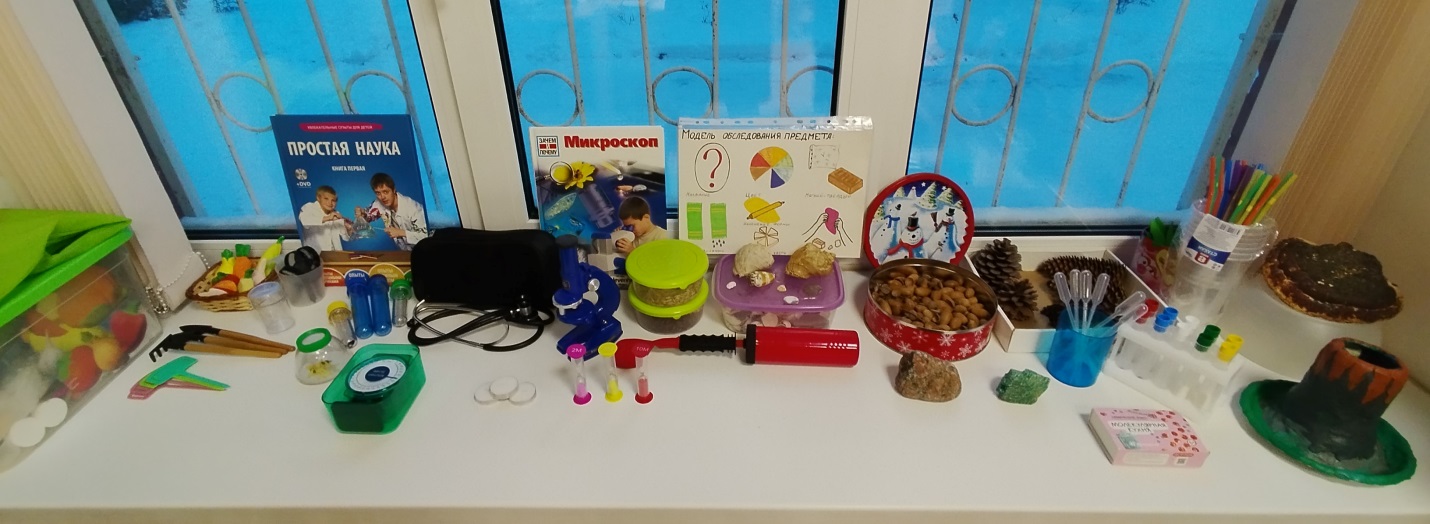 Воспитатель предлагает поиграть в игру, где все мы станем сотрудниками исследовательской лаборатории и будем проводить некоторые опыты с водой и воздухом. Определяем роли: воспитатель назначается главным научным сотрудником (будет следить за процессом и выполнять самые сложные опыты), родители назначаются моими заместителями (следят за работой лаборантов и помогают им), а дети будут лаборантами (будут проводить опыты).Перед началом исследований ещё раз вспомним правила безопасности.ЗАПРЕЩАЕТСЯ:толкаться и мешать друг другубрать оборудование и материалы без разрешениязасовывать что-либо в рот, нос, ушивставать с места и передвигаться без разрешения- Скажите, зачем учёные проводят опыты и эксперименты? (ответы детей)- Конечно же для того чтобы разгадать загадки природы. И вот моя первая загадка для вас: «Его не видим и не слышим, зато мы все всегда им дышим». (Воздух).1. Детям предлагается подуть в кружку с водой через соломинку.
-Что вы видите? (пузырьки воздуха). 
- Почему пузырьки воздуха  не остались на дне? (воздух поднялся вверх, потому что он легче воды). Конечно, воздух является газом, а вода жидкостью, её строение более плотное, поэтому воздух легче воды.
- Какого цвета воздух? (он прозрачный).2. - А как вы думаете, можно ли услышать воздух? (мы можем услышать ветер, духовые инструменты).
Воспитатель надувает воздушный шарик, а затем через узкую щель выпускает воздух так, чтобы получился звук. 
-Как вы думаете, что мы слышим? (воздух).  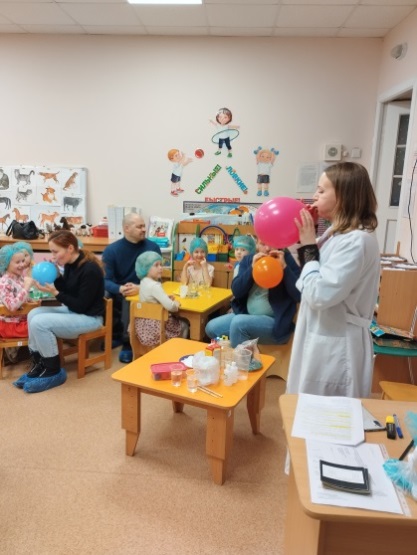 3. – А чем же пахнет воздух? (воспитатель предлагает вспомнить, чем пахнет воздух на кухне, в лесу, на море и т.д.)
Воспитатель вносит непрозрачный пакет, в котором лежат апельсиновые корки и, не раскрывая его полностью, предлагает понюхать и ответить чем же пахнет воздух в пакете (апельсинами).
Теперь воспитатель вытряхивает апельсиновые корки и снова предлагает понюхать (корк нет, апельсинов тоже, а запах остался). 4.  Воспитатель предлагает за каждым столом опустить апельсин в банку с водой.
-Что произошло? (апельсин плавает)
-А теперь достанем и очистим его. И снова опустим в банку с водой. Что теперь произойдёт? (апельсин утонул). Почему же так происходит? (апельсин остаётся на плаву, потому что в порах его корки есть воздух, который не даёт ему утонуть. Это ещё раз доказывает, что воздух легче воды.)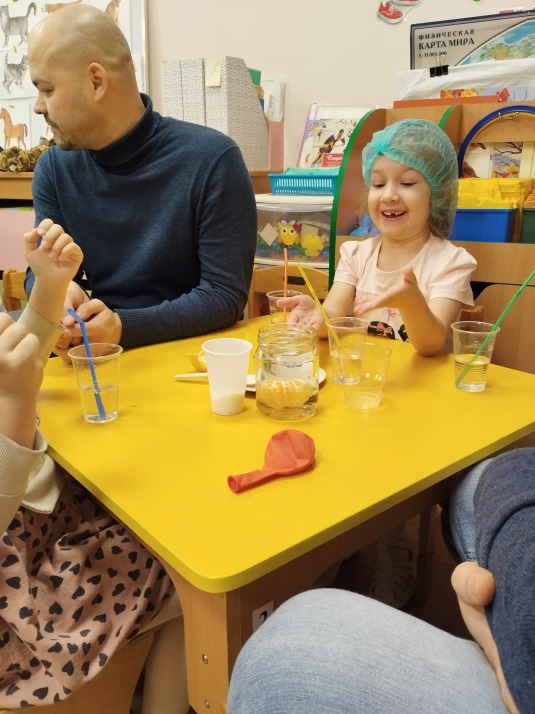 5. - Перед вами стоят свечки. Попросим взрослых помочь нам их зажечь. А теперь накроем их стаканчиками. Что произойдёт? Правильно свечки потухнут. Почему так происходит? (огню необходим воздух). Перед детьми на столах лежат тарелки с небольшим количеством воды, в воде монетка. - Кто сможет достать монетку не намочив рук? Дети пробуют – не получается. А теперь попробуйте в воду поставить свечку, зажечь её, слегка прогреть воздух внутри стаканчика  накрыть им свечу. Что получилось? Вода собралась под стаканчиком и теперь мы можем спокойно достать монетку не намочив рук. Почему так получилось?Проводится физ.минутка: дети встают в круг и отвечают на вопросы воспитателя «ДА» (хлопают) или «НЕТ» (топают).
Игра "Бывает - не бывает".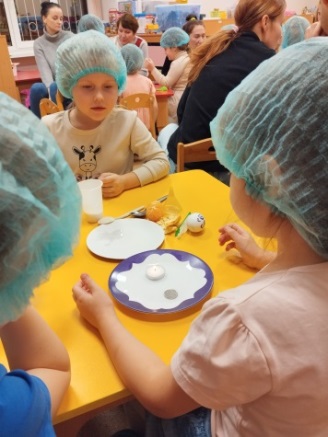 •Воздух бывает теплый? (Бывает).• Воздух бывает чистый? (Бывает).• Воздух бывает пушистый? (Не бывает).• Воздух бывает легкий? (Бывает).• Воздух бывает грязный? (Бывает).• Воздух бывает сердитый? (Не бывает).• Воздух бывает холодный? (Бывает).• Воздух бывает полосатый? (Не бывает).6. - Поднимите руки те, кто любит плавать. А теперь расскажите, где вы плавали?  (ответы детей: ванна, речка, озеро, море). А где плавать легче всего? Конечно же в море. А вы знаете почему? (там вода солёная и она лучше держит). Вы правы. И мы с вами сейчас это докажем. Берём яйцо и опускаем его в банку с пресной водой (оно тонет). А теперь добавим в воду соль и хорошо размешаем. Снова опускаем яйцо (и о чудо! Оно плавает).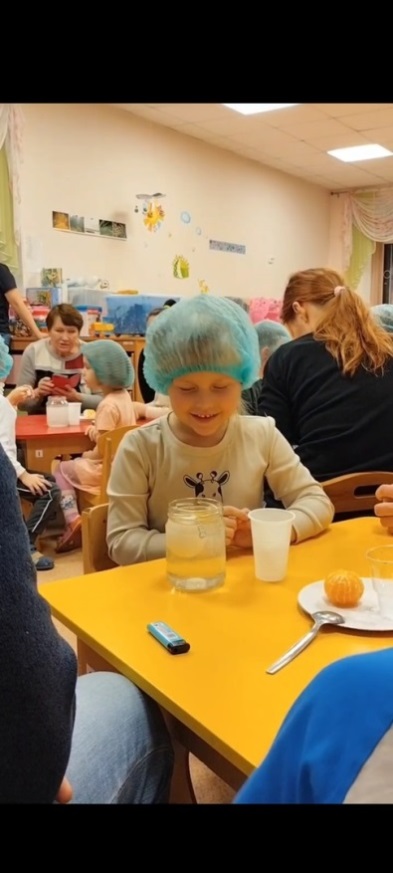 7. А теперь поэкспериментируем с окрашиванием воды. Смешивать краски вы уже научились. Какой цвет получится, если мы смешаем жёлтую и синюю краски? (ответы детей) Давайте проверим! Вызываем двоих детей, они разводят в двух стаканчиках желтую краску и синюю краску, а потом смешивают их в третьем стаканчике. Какой цвет получился? (зелёный).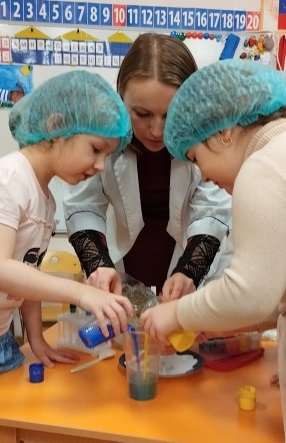 8. – Но знаете ребята, цвет воды не всегда получается такой как мы ожидаем. 
Опыт проводят родители. Они растворяют кристаллики марганцовки в стакане с водой. Дети наблюдают в какой цвет окрашивается вода. Потом родители добавляют в воду с марганцовкой уксус, цвет слегка побледнеет. А потом родители добавляют перекись водорода… и вода становится прозрачной. Некоторые вещества, соединяясь в воде реагируют особым образом.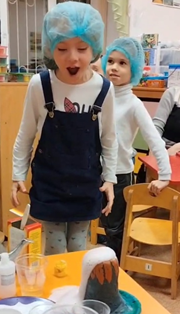 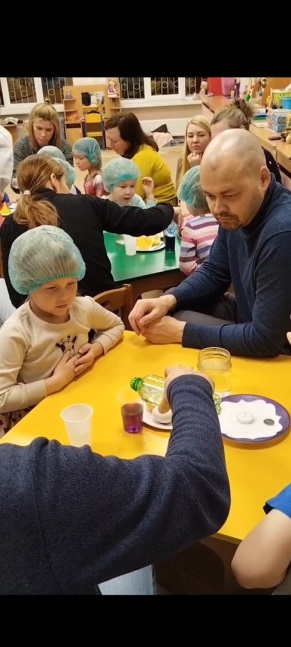 9. - Вы помните, мы вместе с вами конструировали вулкан, макет. Вот и настало время его использовать. Опыт проводит воспитатель. Наливает в кратер вулкана соду, немного красного красителя, чайную ложку моющего средства и уксус. Происходит «извержение» вулкана. Дети в восторге!10. – А теперь вы попробуйте соединить соду с уксусом и посмотрите что же получится с воздушным шариком. В шарик через воронку дети, при помощи родителей, насыпают соду. Родители надевают шарик, не переворачивая на горлышко бутылки, в которой находится уксус. Дети высыпают соду в уксус, шарик надувается.А теперь давайте подведём итоги нашего сегодняшнего мероприятия. Что вам сегодня больше всего понравилось, чему вы научились? (ответы детей). Мне сегодня тоже очень понравилось как вы работали: весело, дружно, сообща, без нарушений техники безопасности. На этом мы завершаем нашу встречу. Но наши опыты и эксперименты не заканчиваются. Мы будем их продолжать, и вы с родителями обязательно экспериментируйте, узнавайте что-то новое. До скорой встречи!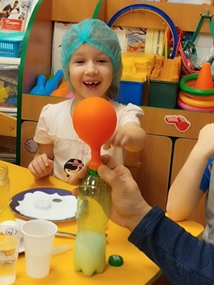 